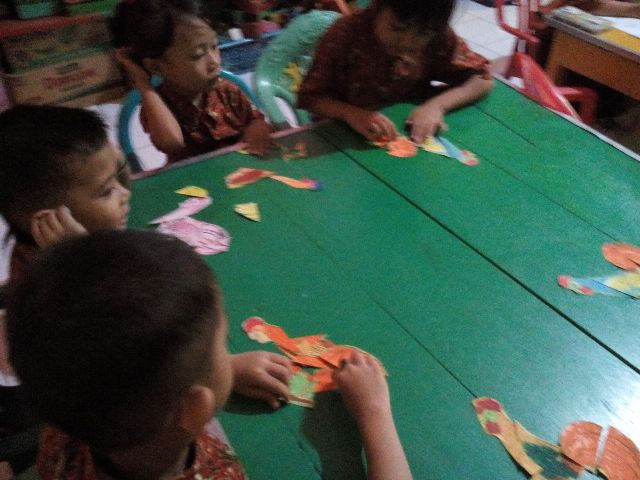 Menyusun kepingan Puzzle jadi bentuk utuh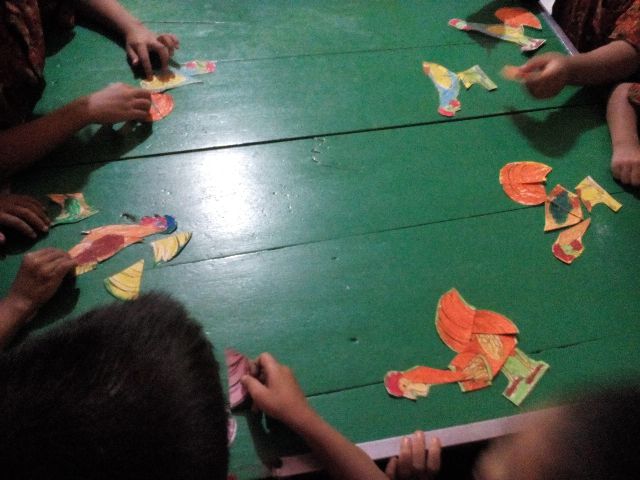 Bermain Puzzle binatang ternak ayam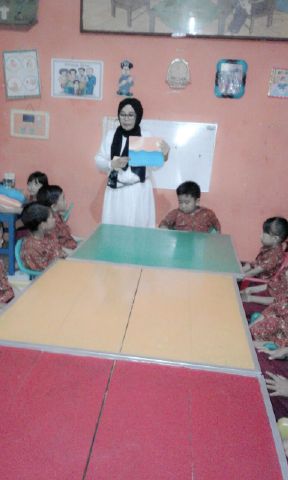 Menjelaskan cara menyusun Puzzle 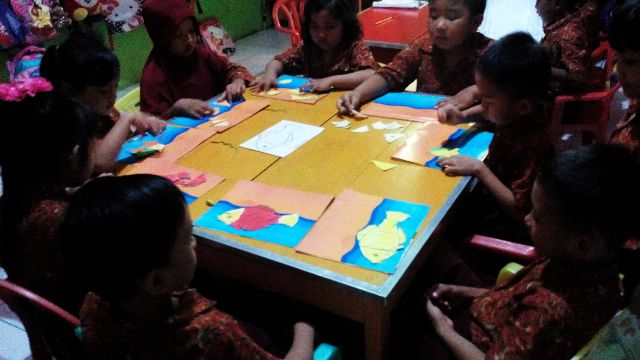 Anak menyusun kepingan Puzzle Ikan di laut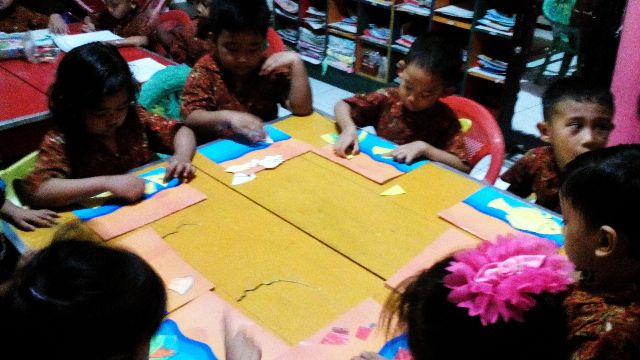 Menyusun Puzzle ikanMenyusun Puzzle ikan menjadi bentuk utuh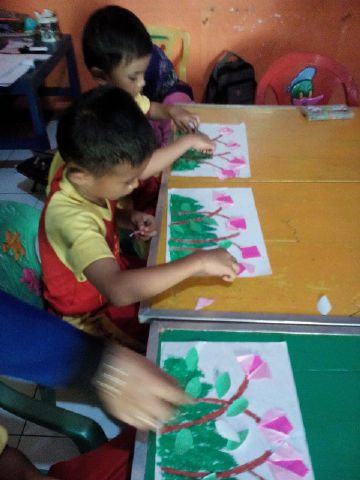 Menyusun kepingan Puzzle bunga & daun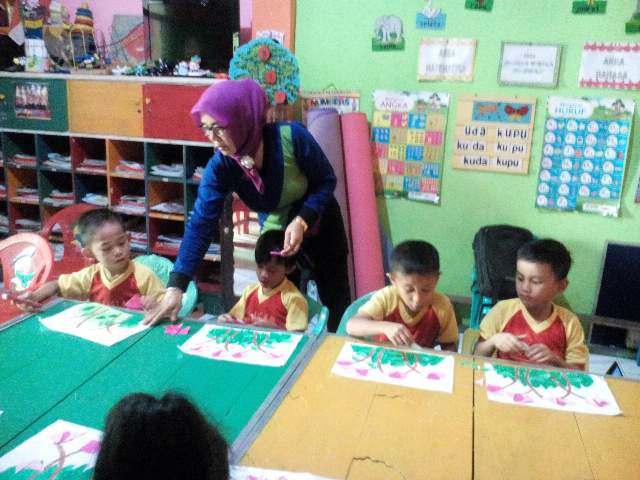 Membimbing anak mengambil keputusan secara sederhana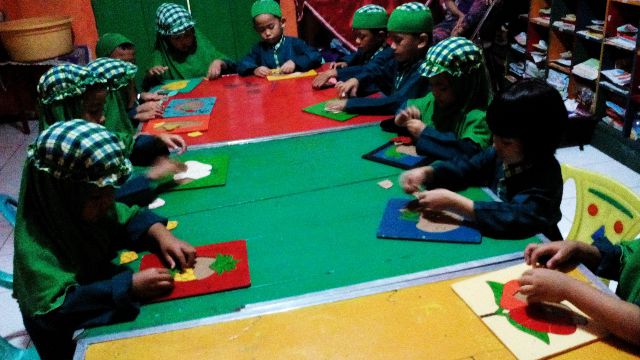 Menyusun Puzzle bentuk buah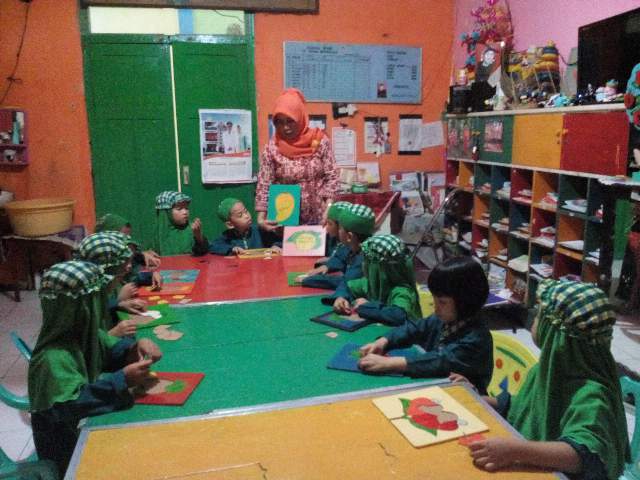 Menyusun kepingan Puzzle menjadi bentuk utuh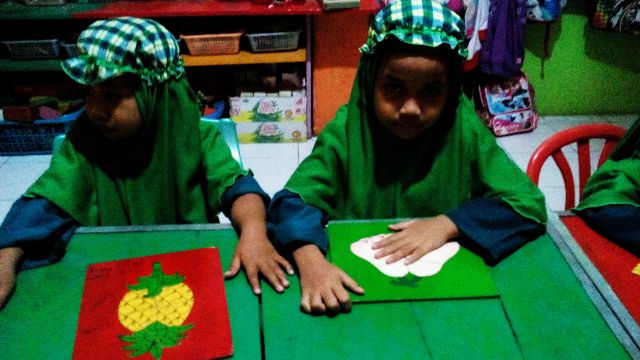 Menyusun Puzzle bentuk buah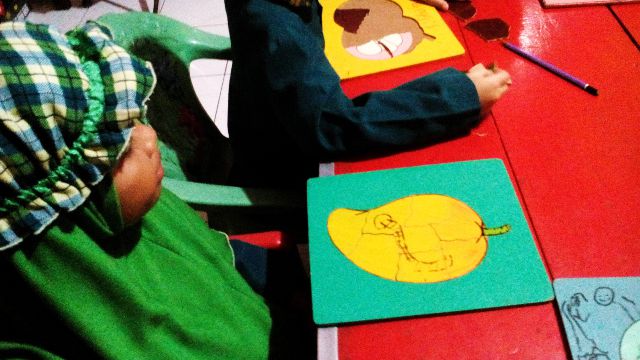 Menyusun Puzzle bentuk buah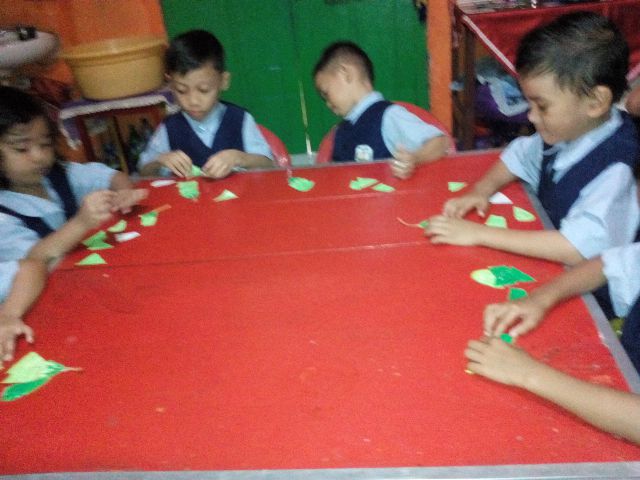 Menyusun kepingan puzzle menjadi bentuk utuh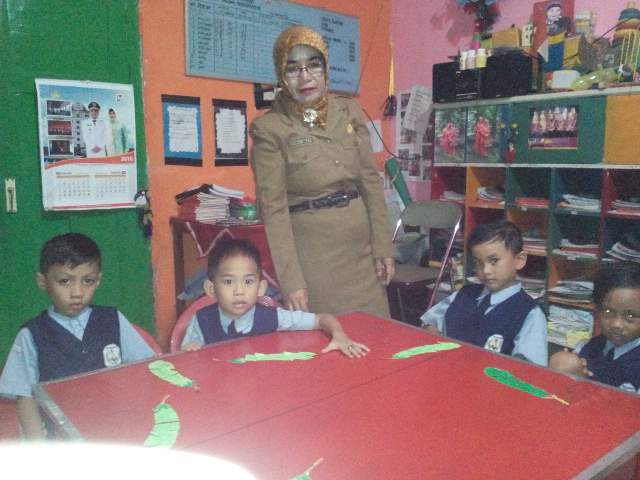 Anak menyusun kepingan puzzle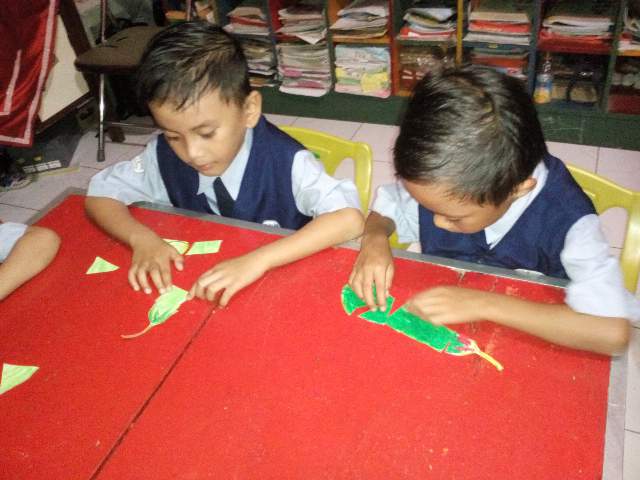 Menyusun  kepingan puzzle terong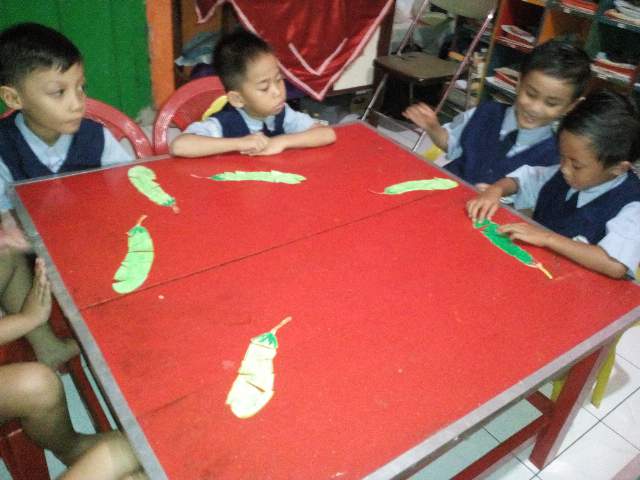 Menyusun kepingan menjadi bentuk utuh